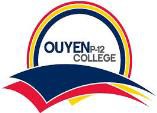 Ouyen P-12 College Uniform Order FormOuyen P-12 College Uniform Order FormOuyen P-12 College Uniform Order FormOuyen P-12 College Uniform Order FormNameNamePhonePhoneDateDateCodeItem (circle colour)Size Range (circle size)PriceQuantityTotalC134 SCAGSPants – NavyS4 S6 S12 S14 S168 10$34C188 SCAGSShorts Kids – Navy4 6 8 10 12$25CM188 SCAGSShorts Adults – NavyS$29C127 SCAGSShorts girls – Navy4 6 8 10 12 14 16$35D Youth DressDress Kids - Blue & White4 6 8 10$60D Adult DressDress Adults - Blue & White8 10 12 14 16 18 20$70TW4133-58     4223ABucket Hat – Navy58cm LXL$12TW3KJ6JNVCE Jumper – Navy14M L XL$60TWJBS       210Year 6 Polo10 12 14S M L XL 2XL 3XL 4XL $40TW52205  Short Sleeve Polo Burgundy White4 6 8 10 12 14 16S M L XL 2XL$23TW5220LSLong Sleeve Polo Burgundy White4 6 8 10 12 14 16S M L XL 2XL$25TW3FJMFull Zip Polar Fleece  - Burgundy4 6 8 10 12 14S M$25TW5412VNKnitted Jumper – Burgundy14 16S M L XL 2XL 3XL$60TWJ307K KidsSoft Shell Jacket Kids – Navy10 12 14$73TWJ307LSoft Shell Jacket Ladies – NavyS M L XL 2XL$73TWJ307MSoft Shell Jacket Mens – NavyS M L XL 2XL 3XL$73TW5760FPSport Polo Kids - White4 6 8 10 12 14 16$30TW5760FPSport Polo Adults - WhiteS M L XL 2XL$35P RugbySport Rugby - Blue & White4 6 8 10 12 14 16 18 20 22 24 26$88TW7PP Sport podium contrast Polo – Navy & Red Insignia4 6 8 10 12 14S M L XL 2XL 3XL$15TW7PP Sport podium contrast Polo – Green & Gold Olympic4 6 8 10 12 14S M L XL 2XL 3XL$15Total